Lesson 13 Practice ProblemsIn triangle , the measure of angle  is .Give possible measures for angles  and  if triangle  is isosceles.Give possible measures for angles  and  if triangle  is right.For each set of angles, decide if there is a triangle whose angles have these measures in degrees:60, 60, 6090, 90, 4530, 40, 5090, 45, 45120, 30, 30If you get stuck, consider making a line segment. Then use a protractor to measure angles with the first two angle measures.Angle  in triangle  is obtuse. Can angle  or angle  be obtuse? Explain your reasoning.For each pair of polygons, describe the transformation that could be applied to Polygon A to get Polygon B.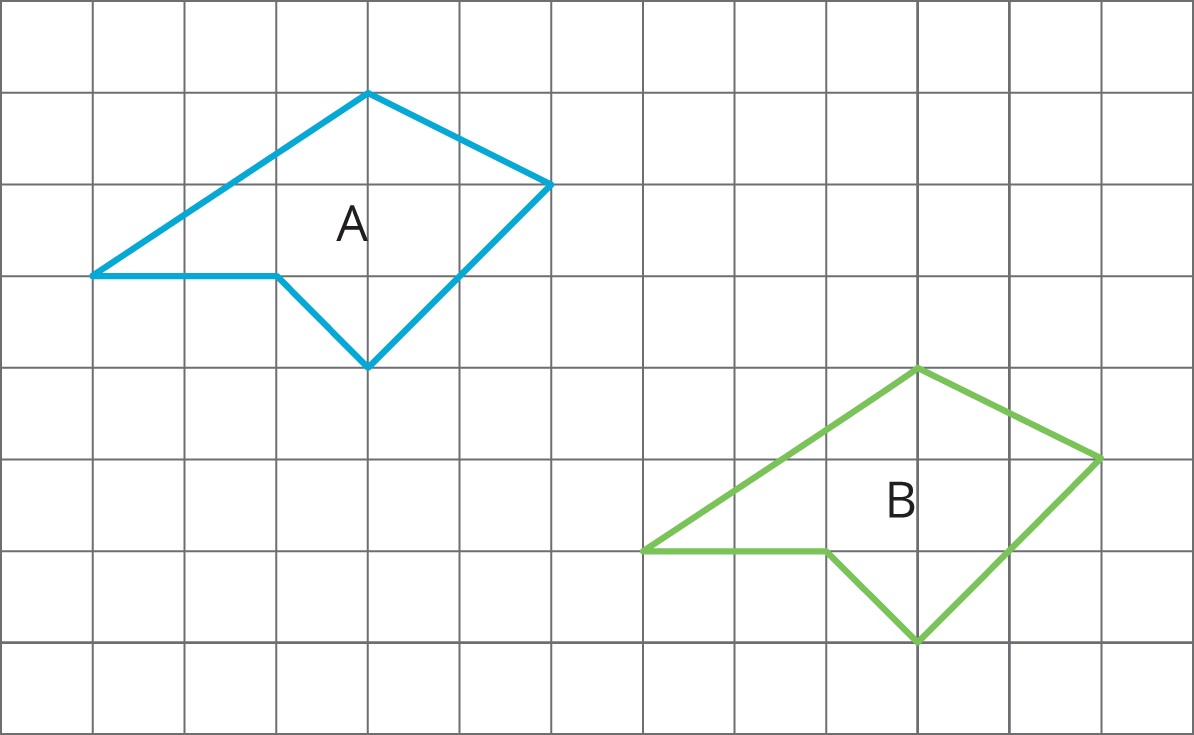 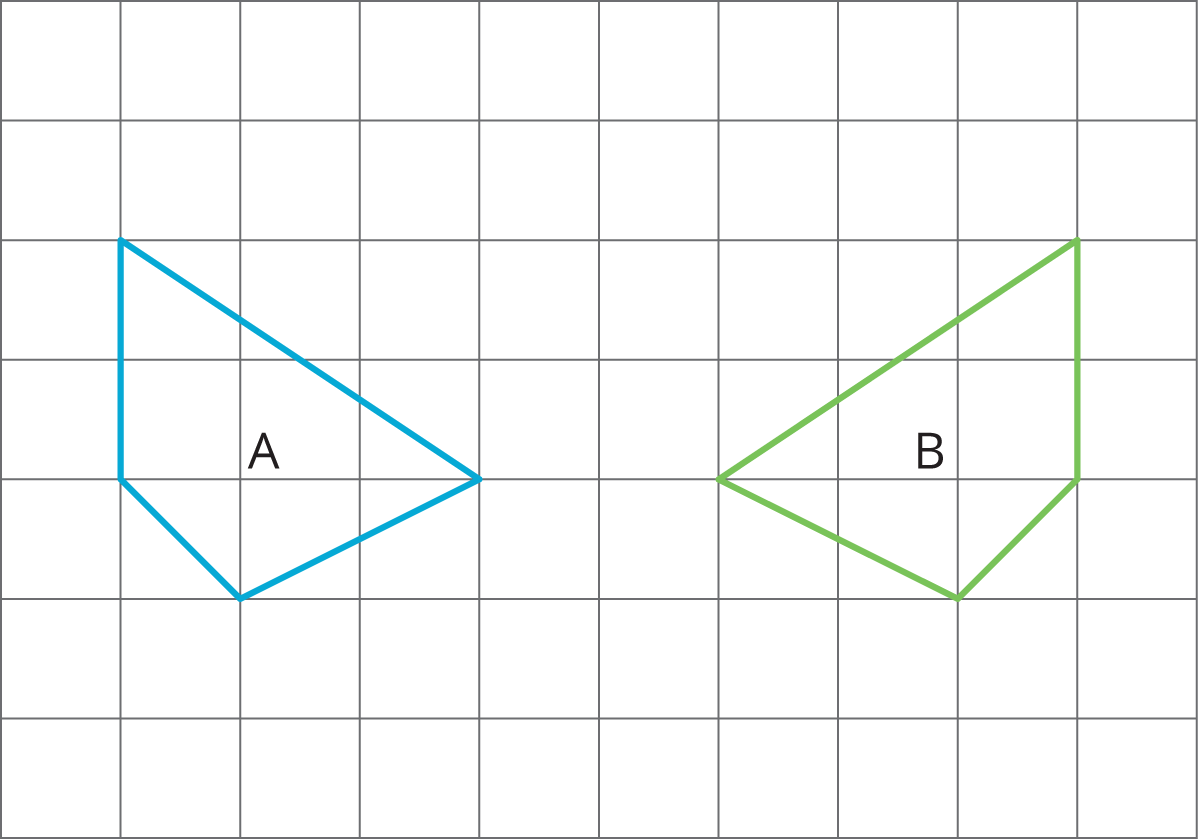 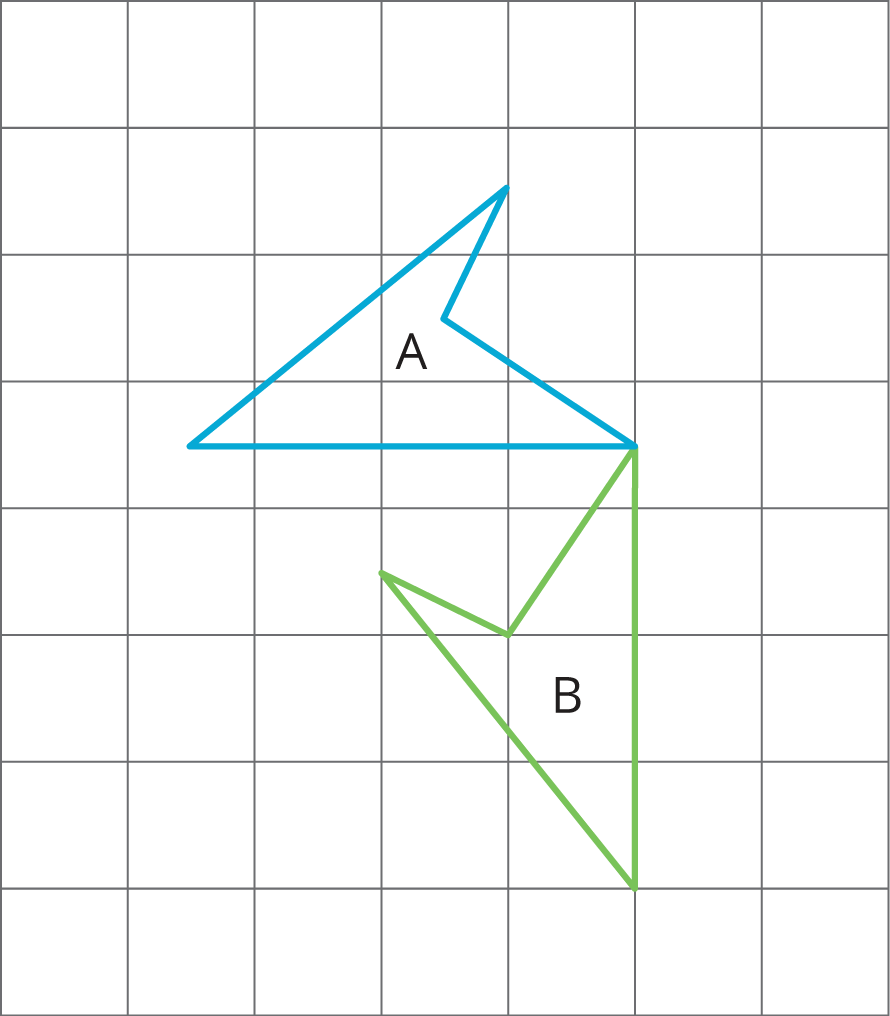 (From Unit 1, Lesson 3.)On the grid, draw a scaled copy of quadrilateral  using a scale factor of .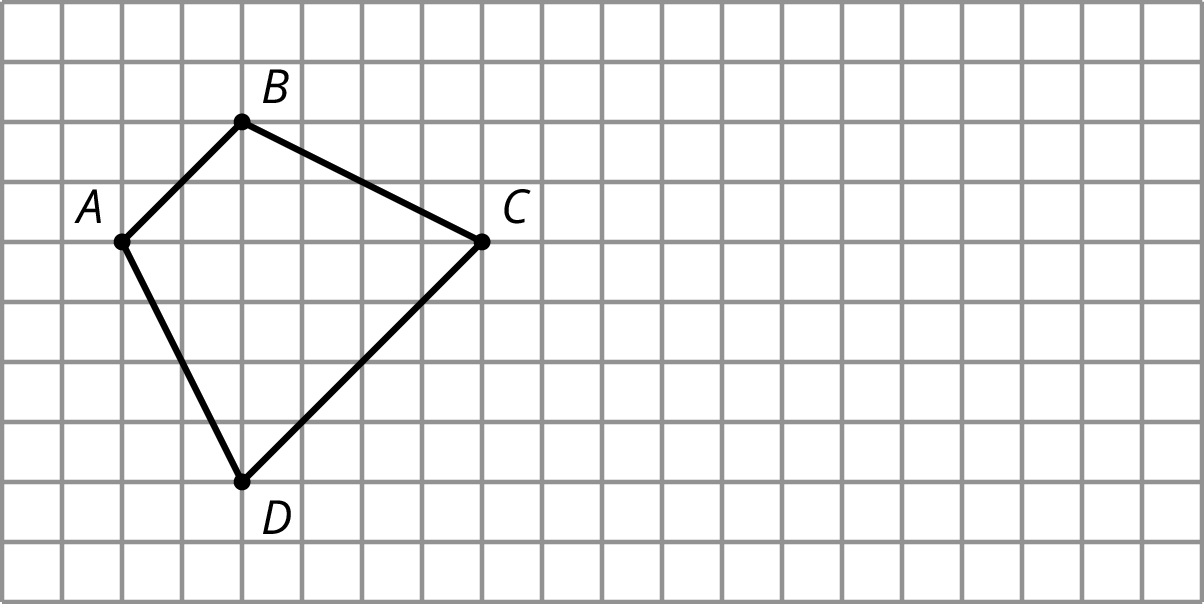 (From Unit 1, Lesson 12.)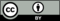 © CC BY Open Up Resources. Adaptations CC BY IM.